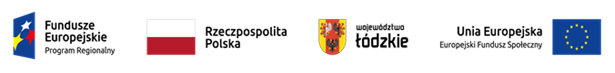 Projekt nr RPLD.11.03.01-10-0003/20, pn. ,, Centrum Kształcenia Zawodowego w Łęczycy miejscem zdobywania nowych umiejętności i kwalifikacji  ”, współfinansowany ze środków Europejskiego Funduszu Społecznego w ramach Regionalnego Programu Operacyjnego Województwa Łódzkiego na lata 2014-2020
HARMONOGRAM ZAJĘĆ W RAMACH KURSU Zadanie 4. Kurs operatora wózków jezdniowych GR.3Zajęcia będą odbywały się w budynku CKZ  w sali wykładowej oraz na placu manewrowymL.p.             DataZajęciaLiczba godzinProwadzący zajęcia1.08.01.202212.30-16.355Dariusz Tomczyński2. 13.01.202215.00-19.055Dariusz Tomczyński3.14.01.202215.00-19.055Dariusz Tomczyński4.15.01.202212.30-16.355Dariusz Tomczyński5.20.01.202215.00-19.055Dariusz Tomczyński6.22.01.202212.30-16.355Dariusz Tomczyński7.27.01.202215.00-19.055Dariusz Tomczyński8.29.01.202212.30-16.355Dariusz Tomczyński9.03.02.202215.00-19.055Dariusz Tomczyński10.05.02.202212.30-16.355Dariusz Tomczyński11.10.02.202215.00-19.055Dariusz Tomczyński12.12.02.202212.00-15.154Dariusz Tomczyński Razem59hDariusz Tomczyński